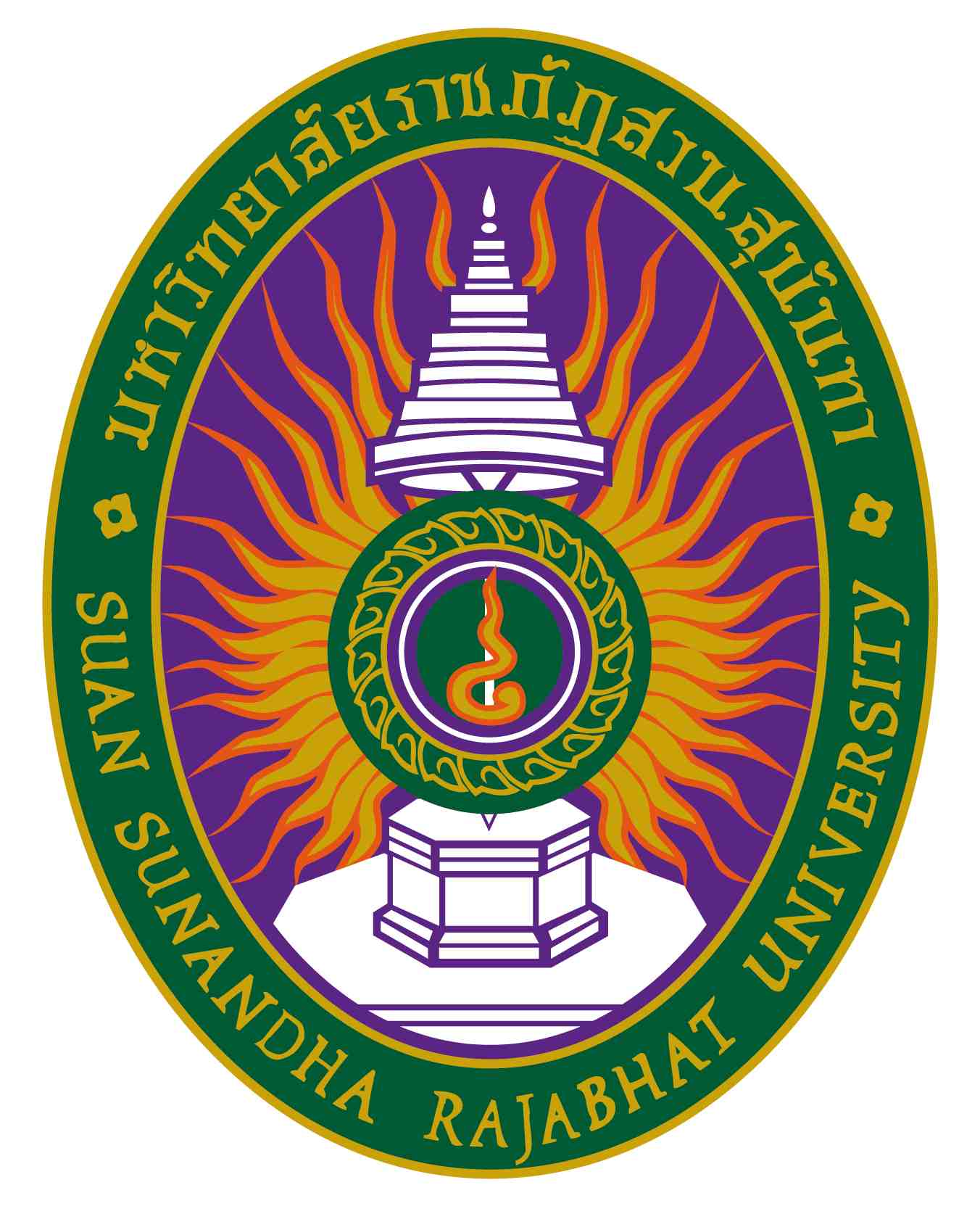 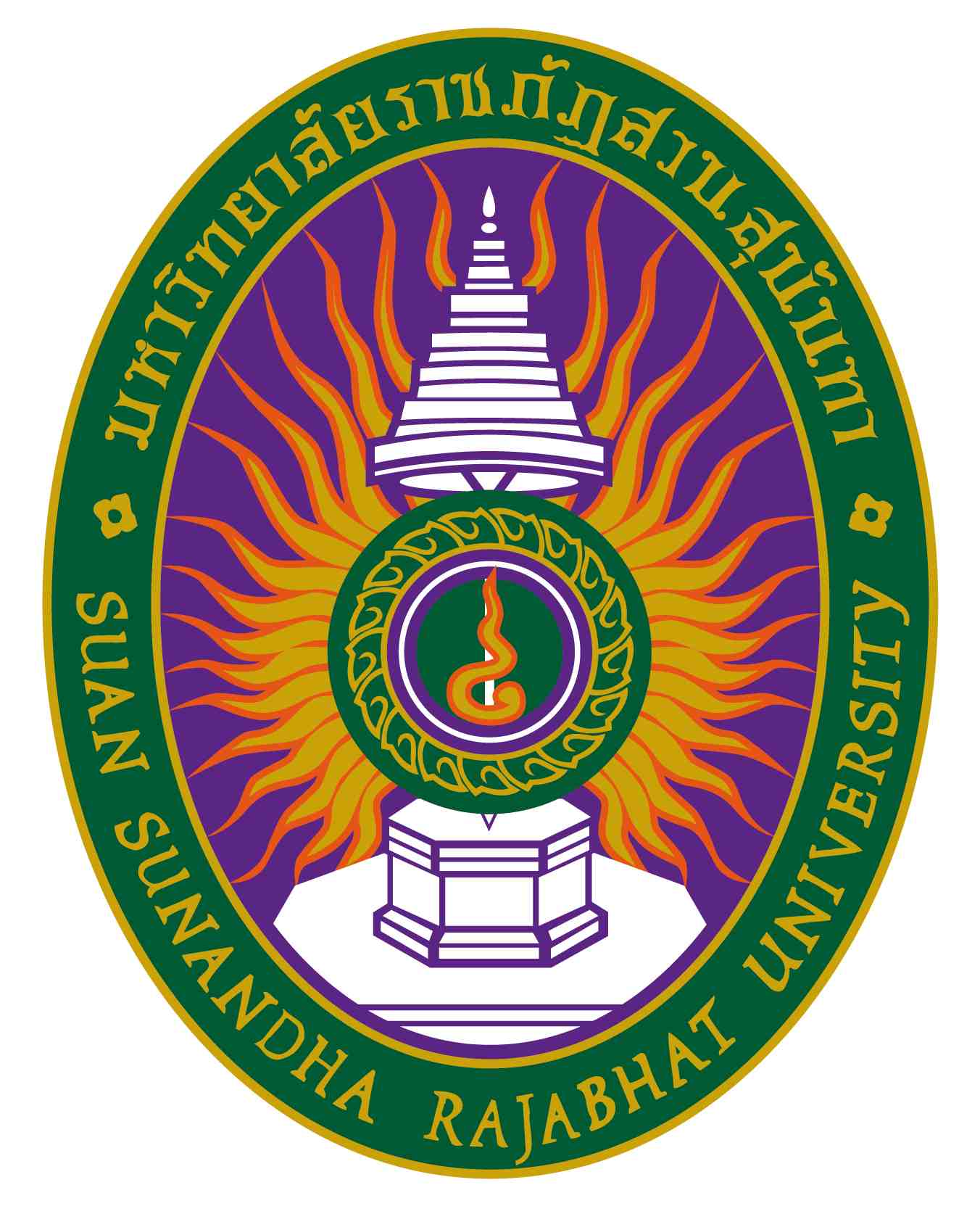      E-Mail Supawadee.le@ssru.ac.th 	(๑)        (๒)  	(๓)       (๔)  	(๕)  	(๖)   ๘	(๑) มีความรอบรู้และความเข้าใจในสาระสำคัญของศาสตร์ที่เป็นพื้นฐานชีวิตทั้งด้านสังคมศาสตร์ มนุษยศาสตร์ วิทยาศาสตร์ คณิตศาสตร์ และวิทยาศาสตร์สุขภาพ รวมถึงศาสตร์อื่นที่ส่งเสริมทักษะศตวรรษ ๒๑ ตลอดถึงความเป็นมนุษย์ที่สมบูรณ์	(๒) มีความรู้และความเข้าใจในสาระสำคัญของศาสตร์ทางวิชาชีพการพยาบาลและการผดุงครรภ์           อย่างกว้างขวางและเป็นระบบ	(๓) มีความรู้และความเข้าใจในระบบสุขภาพของประเทศ และปัจจัยที่มีผลต่อระบบสุขภาพ	(๔) มีความรู้และตระหนักในงานวิจัยทางการพยาบาลที่เป็นปัจจุบัน และสามารถนำผลการวิจัยมาใช้ในการปฏิบัติทางการพยาบาล 	(๕) มีความรู้และความเข้าใจในการบริหารและการจัดการทางการพยาบาล	(๖) มีความรู้และความเข้าใจกฎหมายวิชาชีพและกฎหมายที่เกี่ยวข้อง หลักจริยธรรม จรรยาบรรณวิชาชีพ และสิทธิผู้ป่วย(๓) การสอบหลังเรียน(๔) ประเมินการวิเคราะห์กรณีศึกษา(๕) การประเมินชิ้นงาน(๖) การประเมินทักษะการติดวิเคราะห์ วิจารณ์(๗) การประเมินการบันทึกการเรียนรู้(๘) การประเมินพฤติกรรมการเรียนรู้	(๑) สามารถสืบค้นข้อมูลจากแหล่งข้อมูลที่หลากหลาย วิเคราะห์ และเลือกใช้ข้อมูลในการอ้างอิงเพื่อพัฒนาความรู้และแก้ไขปัญหาอย่างสร้างสรรค์	(๒) สามารถคิดอย่างเป็นระบบ คิดสร้างสรรค์ คิดอย่างมีวิจารณญาณ เพื่อหาแนวทางในการแก้ไขปัญหาการปฏิบัติงาน และบอกถึงผลกระทบจากการแก้ไขปัญหาได้	(๓) สามารถใช้กระบวนการทางวิทยาศาสตร์ ทางการวิจัย และนวัตกรรมในการแก้ไขปัญหาและการศึกษาปัญหาทางสุขภาพ(๓) การประเมินการทำรายงานรายบุคคล(๔) การอภิปรายกลุ่มจากโจทย์สถานการณ์(๕) การประเมินการมีส่วนร่วมรายบุคคล(๖) การประเมินความสามารถในการจัดทำแผนงานโครงการ(๗) การประเมินชิ้นงาน(๘) การประเมินบันทึกการเรียนรู้(๙) การประเมินพฤติกรรมการเรียนรู้(๑๐) การประเมินรายงาน	(๑) มีปฏิสัมพันธ์อย่างสร้างสรรค์กับผู้รับบริการ ผู้ร่วมงาน และผู้ที่เกี่ยวข้อง	(๒) สามารถทำงานเป็นทีมในบทบาทผู้นำและสมาชิกทีมในบริบทหรือสถานการณ์ที่หลากหลาย	(๓) สามารถแสดงความคิดเห็นของตนเองอย่างเป็นเหตุเป็นผลและเคารพในความคิดเห็นของผู้อื่น	(๔) แสดงออกถึงการมีส่วนร่วมในการพัฒนาวิชาชีพและสังคมอย่างต่อเนื่อง	(๑) สามารถประยุกต์ใช้หลักทางคณิตศาสตร์ และสถิติ ในการปฏิบัติงาน	(๒) สามารถสื่อสารด้วยภาษาไทยและภาษาอังกฤษได้อย่างมีประสิทธิภาพ	(๓)            	(๔) สามารถใช้เทคโนโลยีสารสนเทศได้อย่างมีประสิทธิภาพและมีจริยธรรมhttps://www.medscape.org/nurses สัญลักษณ์ 	หมายถึง	ความรับผิดชอบหลัก สัญลักษณ์ 	หมายถึง	ความรับผิดชอบรอง       Using basic bio-psychosocial and spiritual needs of individual in identifying problems and health care needs, health promotion, immunization, using nursing process in implementing therapeutic safety care for children and their families with health problems based on family-centered care, common abnormalities and health problems of children, common childhood accidentsตารางสอนตำราและเอกสารหลัก .คู่มือประเมินพัฒนาการ DSPMhttps://www.thaichilddevelopment.com/ebook/DSPM%2010.04.2562.pdf.................************************************************************--ครั้งที่วันที่/เวลาหัวข้อเรื่องจำนวนชั่วโมงกิจกรรมการเรียนการสอนอาจารย์ออนไลน์พฤ.๑๘ ม.ค. ๒๕๖๗(๑๘.๐๐-๑๙.๐๐น.)-ปฐมนิเทศรายวิชา-แจ้งรายละเอียดตาม มคอ.๓-การสอนออนไลน์ ด้วยการเรียนและทดสอบความรู้ด้วยตนเองจาก website https://www.medscape.org/nursesอ.สุภาวดีเลิศสำราญครั้งที่ ๑พฤ.๒๕ ม.ค. ๒๕๖๗(๙.๐๐-๑๒.๐๐น.)Chapter 1: Introduction to Child Health and Pediatric Nursing1. Child health and factor influencing child health2. Philosophy of Care: Family-Centered Care 3. Role of the Pediatric Nurse4. Health assessment of the children๓- บรรยายประกอบ power point-  -การอภิปรายกลุ่มย่อย- สรุป concept mappingผศ.ดร.ทัศนีย์อรรถารสครั้งที่ ๒พฤ.๒๕ ม.ค. ๒๕๖๗(๑๓.๐๐-๑๖.๐๐น.)Chapter 2: Health Promotion for the Children 1.Nutrition assessment2.Health Problems Related to Nutrition (Protein-Energy Malnutrition, Failure to Thrive, Obesity, Iron Deficiency)3. Immunization๓-บรรยายแบบมีส่วนร่วม-แบ่งกลุ่มคำนวณอายุ การเจริญเติบโตสารน้ำ สารอาหาร-มอบหมายงานกลุ่มของเล่นอ.ธนัฏฐธมนมัธยะจันทร์ครั้งที่ ๓พฤ.๑ ก.พ. ๒๕๖๗(๙.๐๐-๑๒.๐๐น.)Chapter 3: Maintaining Health across the continuum of care1. Family-Centered Care for children during illness and hospitalization2. Family-Centered Care for children with chronic illness3. Pediatric Palliative care4. Family-Centered Care for children with critical illness๓- บรรยายประกอบ power point-การอภิปรายกลุ่มย่อย-  ผศ.ดร.ทัศนีย์อรรถารสครั้งที่ ๔พฤ.๑ ก.พ. ๒๕๖๗ (๑๓.๐๐-๑๖.๐๐น.)Chapter 4: Nursing Care of Newborn1. Nursing care of high-risk preterm (RDS, Apnea, Sepsis, Hypothermia, Hypoglycemia, Hyperbilirubinemia, NEC, ROP, BPD)2. Nursing care of high-risk newborn (MAS, Jaundice, Hypoglycemia)3. Nursing care of newborn with congenital abnormally (Down Syndrome)-Assessment -Nursing Diagnosis/Problem-Nursing Intervention/Evaluation๓-บรรยายแบบมีส่วนร่วม- - การจัดการเรียนรู้แบบใช้คำถามอ.สุภาวดีเลิศสำราญครั้งที่ ๕พฤ.๘ ก.พ. ๒๕๖๗(๙.๐๐-๑๒.๐๐น.)Chapter 5: The Child with Cardiovascular Dysfunction1. Congenital Heart Defect: Acyanotic (ASD, VSD, PDA) and Cyanotic (TOF, TGA or TGV)๓- บรรยายประกอบ power point-โจทย์สถานการณ์- การจัดการเรียนรู้แบบใช้คำถามผศ.กาญจนาศิริเจริญวงศ์ครั้งที่ ๖พฤ.๘ ก.พ. ๒๕๖๗(๑๓.๐๐-๑๔.๐๐น.)Chapter 5: The Child with Cardiovascular Dysfunction (con.)2.Acquired Cardiovascular Disorders (Rheumatic Fever, Rheumatic heart disease, Infective endocarditis)3. Nursing care of the Child with Heart failure-Assessment -Nursing Diagnosis/Problem -Nursing Intervention/ Evaluation๑- บรรยายประกอบ power point-โจทย์สถานการณ์- การจัดการเรียนรู้แบบใช้คำถามผศ.กาญจนาศิริเจริญวงศ์ครั้งที่ ๖พฤ.๘ ก.พ. ๒๕๖๗(๑๔.๐๐-๑๖.๐๐น.)Chapter 2: Health Promotion for the Children (cont.)4. Growth and development-Assessment -Nursing Diagnosis/Problem-Nursing Intervention/Evaluation๒- -   -การนำเสนองานกลุ่มอ.สุภาวดีเลิศสำราญครั้งที่ ๗พฤ.๑๕ ก.พ. ๒๕๖๗(๙.๐๐-๑๒.๐๐น.)Chapter 6: The Child with Hemato-Immunologic Dysfunction (Anemia, ITP, Thalassemia, Hemophilia)-Assessment -Nursing Diagnosis/Problem-Nursing Intervention/Evaluation ๓- บรรยายประกอบ power point-โจทย์สถานการณ์-การจัดการเรียนรู้แบบใช้คำถาม -  -  ผศ.กาญจนาศิริเจริญวงศ์ครั้งที่ ๘พฤ.๑๕ ก.พ. ๒๕๖๗(๑๓.๐๐-๑๖.๐๐น.)Chapter 7: The Child with Gastrointestinal Dysfunction (Diarrhea, Gastritis, Gastroenteritis, Cleft lip & palate, TE fistula, Hirschsprung’s Disease, Intussusception, Imperforated anus, Pain score Assessment)-Assessment -Nursing Diagnosis/Problem-Nursing Intervention/Evaluation๓-บรรยายแบบมีส่วนร่วม- โจทย์สถานการณ์-   - การจัดการเรียนรู้แบบใช้คำถามอ.กิติวัฒนาศรีวงศ์พฤ.๒๒ ก.พ. ๒๕๖๗(๙.๐๐-๑๒.๐๐น.)สอบกลางภาค Chapter 1- 8อ.ผู้สอนครั้งที่ ๙พฤ.๒๒ ก.พ. ๒๕๖๗(๑๓.๐๐-๑๖.๐๐น.)Chapter 8: The Child with Renal Dysfunction(Urinary Tract Infection, Acute Glomerulonephritis, Nephrotic Syndrome)-Assessment -Nursing Diagnosis/Problem-Nursing Intervention/Evaluation๓- บรรยายประกอบ power point-โจทย์สถานการณ์- สรุป concept mappingอ.ธนัฏฐธมนมัธยะจันทร์ครั้งที่ ๑๐พฤ.๒๙ ก.พ. ๒๕๖๗(๙.๐๐-๑๒.๐๐น.)Chapter 9:  The child with Endocrine Dysfunction (Diabetes Insipidus, Diabetes Mellitus, Hypothyroidism)-Assessment -Nursing Diagnosis/Problem-Nursing Intervention/Evaluation ๓- บรรยายประกอบ power point-โจทย์สถานการณ์-  อ.สุภาวดีเลิศสำราญครั้งที่ ๑๑พฤ.๒๙ ก.พ. ๒๕๖๗(๑๓.๐๐-๑๖.๐๐น.)Chapter 10: The Child with Respiratory Dysfunction1.Nursing Care of the Child with a Respiratory Tract Infection (Otitis Media, Croup syndrome, Bronchitis, Respiratory Syncytial Virus and Bronchiolitis, Pneumonia)2. Long-Term Respiratory Dysfunction (Asthma)3.  Nursing Care of the Child with Chest Physical Therapy and Home Health Education for the Child with of Respiratory Problem-Assessment -Nursing Diagnosis/Problem-Nursing Intervention/ Evaluation๓- บรรยายประกอบ power point-โจทย์สถานการณ์อ.ธนัฏฐธมนมัธยะจันทร์ครั้งที่ ๑๒พฤ.๗ มี.ค. ๒๕๖๗(๙.๐๐-๑๒.๐๐น.)Chapter 11: The Child with Cancers 1.Nursing Care of the Child with Cancers (Leukemia, Lymphomas, Neuroblastoma, Wilms Tumor)2. Critical nursing care in pediatric cancer-Assessment -Nursing Diagnosis/Problem -Nursing Intervention/Evaluation๓- บรรยายประกอบ power point-โจทย์สถานการณ์-  ผศ.กาญจนาศิริเจริญวงศ์ครั้งที่ ๑๓พฤ.๗ มี.ค. ๒๕๖๗(๑๓.๐๐-๑๖.๐๐น.)Chapter 12: Nursing Care of the Child of Infectious Disease1. Nursing Care of Infectious Disease with Vaccines (COVID 19, Measles, German Measles, Chicken pox, Mumps, Tuberculosis) 2.Nursing Care of the other Infectious Disease (DHF and Skin infections) 3.Immunologic Deficiency Disorders (HIV)-Assessment -Nursing Diagnosis/Problem-Nursing Intervention/Evaluation๓- บรรยายประกอบ power point-โจทย์สถานการณ์-  อ.กิติวัฒนาศรีวงศ์ครั้งที่ ๑๔พฤ.๑๔ มี.ค. ๒๕๖๗(๙.๐๐-๑๒.๐๐น.)Chapter 13: The child with Emergency CareEmergency care first aid for the child (Aspiration, Drowning, Poisoning, Ingested a toxin)   -Assessment -Nursing Diagnosis/Problem-Nursing Intervention/Evaluation๓- บรรยายประกอบ power point etc.- โจทย์สถานการณ์- การใช้กรณีศึกษา-การนำเสนองานกลุ่มอ.สุภาวดีเลิศสำราญครั้งที่ ๑๕พฤ.๑๔ มี.ค. ๒๕๖๗(๑๓.๐๐-๑๖.๐๐น.)Chapter 14: The Child with Cerebral Dysfunction and Musculoskeletal Dysfunction(Febrile convulsion, Epilepsy, Hydrocephalus, Meningitis, Encephalitis and Cerebral palsy, Spina bifida)-Assessment -Nursing Diagnosis/Problem-Nursing Intervention/Evaluation๓- บรรยายประกอบ power point-โจทย์สถานการณ์-  อ.กิติวัฒนาศรีวงศ์ตามตาราง๒๗-๒๙ มี.ค.๖๖สอบปลายภาค (ตามตารางมหาวิทยาลัย)อ.ผู้สอน----